福建师范大学化学与材料学院2024年硕士研究生招生网络远程复试考生须知为顺利做好我校2024年硕士研究生网络远程复试工作，现发布考生须知如下：设备要求。考生准备具有摄像头的2个联网视频设备（1台电脑+1部手机或2部手机等），并确保设备电量充足。使用手机设备的考生，建议提前告知亲友，在复试时间内不要来电联系或者打扰,避免面试时因有电话呼入而导致网络中断。准备2个麦克风，其中1个备用，并提前安装好驱动保证正常运行。准备稳定的宽带或者网络，电脑设备尽量通过有线宽带接入互联网。建议复试时尽量避免多人共用同一网络，关闭设备上通话、录屏、外放音乐、闹钟等可能影响面试的应用程序。软件操作。考生应提前登录招生远程面试系统（网址：：https://bm.chsi.com.cn/ycms/stu/，使用学信网账号登录），下载并学习考生操作手册,并在手机上安装学信网app；同时，在联网视频设备上安装“腾讯会议”软件。根据学院复试录取实施细则要求，在“招生远程面试系统”中确认考试信息，提交材料。未按时提交材料，或材料审核不合格且未在规定时间内补充提交合格材料的考生，将无法参加模拟演练和复试。环境要求。考生应选择独立无干扰场所独自参加网络远程复试。复试环境必须保持安静明亮，考生不背光，周围无噪音，麦克风无杂音能清晰作答。复试过程中，保持面试环境无干扰、整洁无杂乱物品，除考生外不得有其余人员在场，所有面试环节由考生一人独立完成，视频背景必须是真实环境，不允许使用虚拟背景、更换视频背景。画面要求。双机位要求如下：“第一机位”用于采集考生音、视频源，放置于考生正前方。要求清晰拍摄到完整的考试桌面和考生上半身，考生全程正面免冠朝向摄像头，保证头肩部出现在视频画面正中间，双手须放置于桌上（学院有特殊规定者，以学院规定为准）。考生不得佩戴口罩保证面部清晰可见，头发不可遮挡耳朵，不得戴耳饰，不得使用美颜功能，以免影响身份核验。“第二机位”用于采集考生所处的环境（远端），放置位置（如从考生后方成45°拍摄）应能够看清考生的周边情况以及“第一机位”显示器的音、视频源，并开启静音模式。模拟演练。考生应根据学院通知的模拟演练时间，进入候考室。学院将逐一与考生开展模拟演练，核实考生身份，测试网络远程面试软硬件条件和网络条件，指导考生调试设备，通知网络远程面试的时间段安排和相关注意事项。面试内容和流程。面试包括思想政治素质和品德考核、专业素质和能力（含外语听说能力）、综合素质和能力等内容。面试流程包括考生身份核验、面试试题宣读和考生作答。如完成作答，可明确告知考官已完成作答。若学院因其他考生放弃复试资格、设备调试、网络卡顿等不确定因素需要微调面试次序，将及时通知新调整安排，请考生按照各自的复试时间段，至少提前20分钟进入候考室等候，并保持通讯畅通。如考生不具备网络远程复试条件，请务必提前跟学院取得联系，如实告知具体情况并提供相关说明。复试期间如发生设备或网络故障，应主动采用学院公告的应急联系方式与招生学院保持沟通。无故缺考者视为放弃复试资格。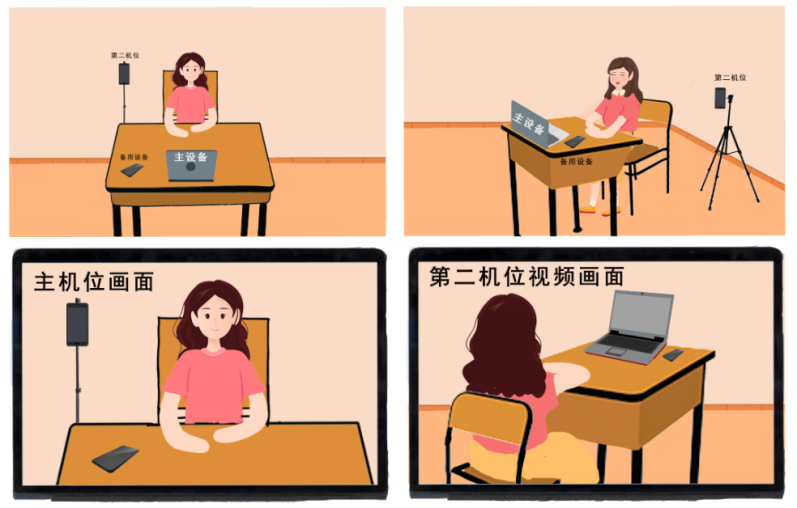 